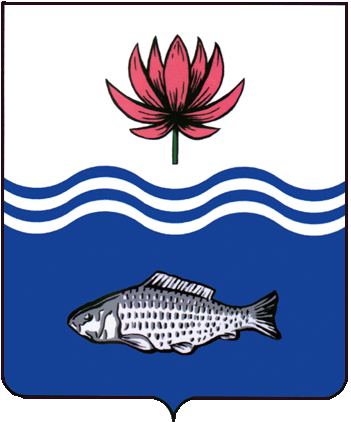 АДМИНИСТРАЦИЯ МО "ВОЛОДАРСКИЙ РАЙОН"АСТРАХАНСКОЙ ОБЛАСТИПОСТАНОВЛЕНИЕОб утверждении списка молодых семей-участников  основного мероприятия  «Обеспечение жильем молодых семей» государственной программы РФ «Обеспечениедоступным и комфортным жильем и коммунальными услугамиграждан РФ, изъявивших желание получить социальную выплату в 2023 году по Володарскому району В целях реализации основного мероприятия «Обеспечение жильем молодых семей» государственной программы Российской Федерации  «Обеспечение доступным и комфортным жильем и коммунальными услугами граждан Российской Федерации», утвержденной Постановлением Правительства РФ от 30 декабря 2017 года №1710 «Об утверждении государственной программы Российской Федерации «Обеспечение доступным и комфортным жильем и коммунальными услугами граждан Российской Федерации», Постановления администрации МО «Володарский район» от 27.01.2021 года № 87 «О муниципальной программе «Свой дом для молодой семьи на 2022-2024 гг.», на основании протокола заседания районной комиссии по решению вопроса предоставления молодым семьям социальную  выплату  на приобретение (строительство) жилья, администрация МО «Володарский район» ПОСТАНОВЛЯЕТ:1.Утвердить список молодых семей - участников основного мероприятия «Обеспечение жильем молодых семей» государственной программы Российской Федерации  «Обеспечение доступным и комфортным жильем и коммунальными услугами граждан Российской Федерации», изъявивших желание получить социальную выплату в 2023 году по Володарскому району (Приложение №1).2.И.о.главного редактора МАУ «Редакция газеты «Заря Каспия» (Королевский) опубликовать настоящее постановление в районной газете «Заря Каспия» (без приложения).3.Сектору информационных технологий организационного отдела администрации МО «Володарский район» (Поддубнов) разместить настоящее постановление на сайте администрации МО «Володарский район» (без приложения).4.Настоящее постановление вступает в силу со дня его официального опубликования.5.Контроль за исполнением настоящего постановления возложить на и.о. заместителя главы администрации МО «Володарский район» по социальной политике Курмангалиева Х.Б.И.о. главы администрацииМО «Володарский район»			                       Д.В.КурьяновПриложение №1к постановлению администрацииМО «Володарский район»от 31.05.2022 г. № 697	СПИСОКмолодых семей – участников основного мероприятия «Обеспечение жильем молодых семей» государственной программы Российской Федерации  «Обеспечение доступным и комфортным жильем и коммунальными услугами граждан Российской Федерации», изъявивших желание получить социальную выплату в 2023 году по Володарскому району Астраханской областиВерно:от 31.05.2022 г.N 697№ п/п (молодые семьи)Данные о членах молодой семьиДанные о членах молодой семьиДанные о членах молодой семьиДанные о членах молодой семьиДанные о членах молодой семьиДанные о членах молодой семьиДанные о членах молодой семьиДанные о членах молодой семьиРеквизиты решения органа местного самоуправления, на основании которого молодая семья включена в список участников мероприятияРасчетная стоимость жильяРасчетная стоимость жильяРасчетная стоимость жилья№ п/п (молодые семьи)Количество членов семьи (человек)Фамилияимяотчество(последнее при наличии),Степень родстваРодственные отношения (супруг, супруга, сын, дочь)Документ, удостоверяющий личность гражданина Российской ФедерацииДокумент, удостоверяющий личность гражданина Российской ФедерацииЧисло, месяц, год рождениясвидетельство о бракесвидетельство о бракеРеквизиты решения органа местного самоуправления, на основании которого молодая семья включена в список участников мероприятиястоимость 1 кв.м. (тыс.рублей)размер общей площади жилого помещения на семьи (кв.м.)всего (графа 10 хГрафу 11)№ п/п (молодые семьи)Количество членов семьи (человек)Фамилияимяотчество(последнее при наличии),Степень родстваРодственные отношения (супруг, супруга, сын, дочь)серия, номеркем, когда выданЧисло, месяц, год рождениясерия, номеркем, когда выданоРеквизиты решения органа местного самоуправления, на основании которого молодая семья включена в список участников мероприятиястоимость 1 кв.м. (тыс.рублей)размер общей площади жилого помещения на семьи (кв.м.)всего (графа 10 хГрафу 11)123456789101213144Тухиева Аделина РуслановнаТухиева Азалия Рифхатовна Тухиева Элина РифхатовнаТухиев Саид Рифхатолвич МатьДочьДочьСын 1206     088185I-КВ №566331I-КВ №625053I-КВ №709615Володарским РОВД Астраханской области 06.12.2006г.    Отдел ЗАГС Володарского района Астраханской области 08.08.03г.Отдел   ЗАГС Володарского района Астраханской области 30.08.06г.Отдел службы записи актов гражданского состояния Астраханской области по Володарскому району Астраханской области 14.10.10г.06.11.86г.  01.08.03г.23.08.06г.28.09.10г.--07.08.0754 9657239574805Шналиев Бекбулат ЕрбулатовичШналиева Рузанна Сидахатовна Шналиев Тагир БекбулатовичШналиев Ибрагим БекбулатовичШналиева Эсмира Бекбулатовна СупругСупруга СынСын Дочь 1209 2649661212 455121I-КВ                   № 817361I-КВ                  № 853640I-КВ                    № 512995                ОУФМС России по Астраханкой области в Володарском районе 20.11.2009ОУФМС России по Астраханкой области в Володарском районе 24.10.2012Отдел службы записи актов гражданского состояния  Астраханской области по Советскому району г. Астрахани 28.04.2015 гОтдел службы записи актов гражданского состояния  Астраханской области по Советскому району г. Астрахани  11.01.2017 гОтдел службы записи актов гражданского состояния  Астраханской области по Советскому району г. Астрахани  13.11.2019  г04.12.88г.01.08.90г.23.04.2015г05.01.2017г10.11.2019гI-KB №629758Специализированный отдел по государственной регистрации заключения брака службы записи актов гражданского состояния Астраханской области    06.10.2012г.25.07.1354 9659049468505Илешов Роллан Романович Илешова Зарина Умржановна Илешов Ильгам Ролланович Илешова Илана Роллановна Илешова Эмилия Роллановна СупругСупругаСынДочьДочь 1209 3011681210332775I-КВ №714427I-КВ №772759I-КВ№835330ОУФМС России по Астраханской области в Володарском районе 01.06.2010г.ОУФМС России по Астраханской области в Володарском районе 03.12.2010г.Отдел службы записи актов гражданского состояния Астраханской области по Володарскому району Астраханской области 02.03.2011г.Отдел службы записи актов гражданского состояния Астраханской области по Володарскому району Астраханской области 13.08.2013г.Отдел службы записи актов гражданского состояния Астраханской области по Володарскому району Астраханской области 12.01.2016г.24.05.90г.28.10.89г.24.02.11г.07.08.13г.30.12.15г.I-КВ № 603298Отдел службы записи актов гражданского состояния Астраханской области по Володарскому району  Астраханской области22.10.2010г.29.08.1454 9659049468505Шиябеденов Расул СадиргалиевичШиябеденова Лаура РашитовнаШиябеденова Сафиа РасуловнаШиябеденов Мухаммад Расулович Шиябеденов Ибрагим Расулович СупругСупругаДочьСынСын 1208 2006531211 406975  I –КВ №847248I – КВ №783998I-КВ №845904ОУФМС России по Астраханской области в Ленинском районе 08.07.2008 ОУФМС России по Астраханской области в Володарском районе 27.01.2012 Отдел ЗАГС Володарского района Астраханской области  30.08.2016Отдел службы записи актов гражданского состояния по Ленинскому району Астраханской области 14.01.2014Отдел службы записи актов гражданского состояния по Ленинскому району Астраханской области 29.07.201624.06.88г.26.12.90г.18.07.12г.26.12.13г.18.07.16г.I-KB№620181Отдел ЗАГС Володарского района Астраханской области31.12.2011г.23.04.1854 9659049468505Коннов Александр НиколаевичКоннова Ольга ВалериевнаКоннов Данила АлександровичКоннов Доминик АлександровичКоннова Ева Александровна










СупругСупругаСынСынДочь1209 2642101214 553074I-КВ №805492I-КВ №850821I-КВ №890815ОУФМС Росии по Астраханской области в Володарском районе 03.09.2009ОУФМС Росии по Астраханской области в Володарском районе27.08.2014Отдел ЗАГС Астраханской области по Советскому району г. Астрахани 29.01.2015Отдел ЗАГС Астраханской области по Советскому району г. Астрахани16.12.2016Отдел ЗАГС Астраханской области по Володарскому району Астраханской области18.09.201817.07.198904.02.199122.01.201506.12.201608.09.2018I-КВ№ 651182Специализированный отдел по государственной регистрации заключения брака службы записи актов гражданского состояния Астраханской области01.08.2014г03.09.2019 г.54 9659049468506Таштемирова Нелуфар Мухиддиновна Саипов Файзиддин ФарохиддиновичСаипова РисолатхонФарохиддиновна Саипов Абдуллох ФарохиддиновичСаипова Амина ФарохиддиновнаСаипова Осиё ФарохиддиновнаМатьСынДочьСынДочьДочь 1210 342025 № 84I-КВ № 682196I-КВ № 825726I-КВ № 682196I-КВ № 796500I-КВ № 840338ОУФМС России по Астраханской области в Советском районе гор. Астрахани 14.09.2010 г.Нотариальный округ г. Астрахань Астраханской области 20.02.2020 г.Отдел ЗАГС Астраханской области по Советскому району г. Астрахани 08.12.2009 г.Отдел ЗАГС Астраханской области по Советскому району г. Астрахани06.11.2015 г.Отдел ЗАГС Астраханской области по Советскому району г. Астрахани19.08.2014 г.Отдел ЗАГС Астраханской области по Советскому району г. Астрахани 01.04.2016 г.19.11.8920.03.0825.10.0930.04.1313.08.1422.03.16I-КВ № 639256Отдел службы записи актов гражданского состояния Астраханской области по Володарскому району Астраханской области04.04.2017г21.11.2019 г.54 96510832729404Калиева Диляра ХинетовнаКалиева Эльнара МирхатовнаСаитов Руслан ВячеславовичКалиев Эмир МирхатовичМатьДочьСынСын1214 553232I-КВ № 863420I-КВ № 863419II-КВ № 510202ОУФМС Росcии по Астраханской области в Володарском районе 20.09.2014Отдел ЗАГС Астраханской области по Володарскому району Астраханской области 23.06.2017Отдел ЗАГС Астраханской области по Володарскому району Астраханской области23.06.2017Отдел ЗАГС Астраханской области по Володарскому району Астраханской области30.08.201911.07.9415.05.1215.05.1422.08.1903.12.2020 г.54 9657239574805Хаджалиева Людмила ТалаповнаХаджалиев Джовхар АсрудиновичХаджалиев Абдулкадыр ДжовхаровичХаджалиев Сайфулла ДжовхаровичХаджалиев Юсуф ДжовхаровичСупругаСупругСынСынСын1219 8038331219 799160II-КВ № 513284II-КВ № 513283II-КВ № 527422УМВД Росcии по Астраханской области в Володарском районе 30.12.2019Отдел ЗАГС Астраханской области по Советскому району г. Астрахани 15.01.2020Отдел ЗАГС Астраханской области по Советскому району г. Астрахани15.01.2020Отдел ЗАГС Астраханской области по Советскому району г. Астрахани22.07.202011.10.9420.07.9520.05.1506.01.1824.06.20  I-КВ№ 704436Отдел службы записи актов гражданского состояния Астраханской области по Советскому району г. Астрахани21.12.2019 г.54 9659049468505Изтелеулова Гульжайнар ГабдулфатиховнаИзтелеулов Даурен ДамировичИзтелеулов Дармена ДауреновичаИзтелеулов Мират ДауреновичИзтелеулова Раида ДауреновнаСупругаСупругСынСынДочь1211 4265811210 375157I-КВ № 754228I-КВ № 804456I-КВ № 887804ОУФМС Росcии по Астраханской области в Володарском районе 22.06.2012ОУФМС России по Астраханской области в Володарском районе18.10.2011Отдел ЗАГС Астраханской области по Володарскому  району Астраханской области24.08.2012Отдел ЗАГС Астраханской области по Володарскому району Астраханской области08.10.2014Отдел ЗАГС Астраханской области по Советскому району г. Астрахани04.09.201811.04.9107.10.9107.08.1226.09.1426.08.18I-КВ № 615330Отдел службы записи актов гражданского состояния Астраханской области по Володарскому району Астраханской области04.02.2021 г.54 9659049468505Бекмуханбетов Габит ЖеткиншековичБекмуханбетова Алия БатырбековнаДосимова Амалия АсиатовнаДосимов Амин АсиатовичБекмуханбетова Виктория ГабитовнаСупругСупругаДочьСынДочь1220 8579111221 885635I-KB №728632I-KB №815275      I-KB №886356УМВД России по Астраханской области, 24.03.2021УМВД России по Астраханской области, 24.09.2021Отдел службы ЗАГС Володарского района Астраханской области, 12.07.2011Отдел службы ЗАГС Володарского района Астраханской области, 03.03.2015Отдел службы ЗАГСВолодарского района Астраханской области, 21.06.201828.05.199601.02.199104.07.201126.02.201516.06.2018I-КВ № 71917093000008 Отдел службы записи актов гражданского состояния Астраханской области по Володарскому району Астраханской области 20.08.2021гАдминистрация МО «Володарский район» Астраханской области 15.02.202254 9659049468503Абуев Данияр Равильевич Абуева Альфия Куншугаровна   Абуев Ильнар Даниярович СупругСупругаСын 1206  088138 1206  032443 I-КВ №625350Володарским РОВД Астраханской области 02.12.06г.  Володарским РОВД Астраханской области 22.09.06г. Отдел ЗАГС Володарского района Астраханской области 19.12.06г.09.10.86г. 01.04.88г. 11.12.06г.I-КВ № 570516отдел ЗАГС Володарского района Астраханской области 31.01.07г.13.09.0754 9655429681102Ниязова Альбина Аманатовна Ниязов Исмагил Ибрахимович МатьСын 1206  141482  I-КВ №612947ОУФМС России по Астраханской области в Ленинском районе города Астрахани 06.09.07г.     Отдел ЗАГС Володарского района Астраханской области 03.08.06г.10.07.87г.  15.07.06г.--20.12.0754 9654223085302Джакашева Марина СайфеденовнаДжакашев Ролан Ратмирович МатьСын 1207165415I-KB№625854ОУФМС России по Астраханской области в Володарском районе12.03.08г.Отдел ЗАГС Володарского района Астраханской области 01.06.07г.05.03.88г.22.05.07г.--09.04.0854 9654223085303Камалидинов Азамат АйтбаевичКамалидинова Анастасия ГарифуллаевнаКамалидинова Русалина Азаматовна СупругСупругаДочь 12060899931206089994I-KB№644234ОУФМС России по Астраханской области в Володарском районе30.05.07г.ОУФМС России по Астраханской области в Володарском районе30.05.07г.Отдел ЗАГС Володарского района Астраханской области 30.10.07г.10.05.87г.17.04.89г.20.10.07г.I-KB № 570596отдел ЗАГС Володарского района Астраханской области 27.04.07г.14.07.0854 9655429681103Беркалиев Дамир ТахировичБеркалиева Мария МухамбетяровнаБеркалиев Мухаммад Дамирович СупругСупругаСын 12082162021206089672I-КВ №644924ОУФМС России по Астраханской области в Володарском районе 26.09.08г.ОУФМС России по Астраханской области в Володарском районе 02.05.07г.Отдел ЗАГС Володарского района Астраханской области 14.05.08г.29.06.88г.22.04.90г.02.05.08г.I-КВ № 570600отдел ЗАГС Володарского района Астраханской области 27.04.07г.27.12.0854 9655429681102Изденов Айдарбек ЖасулановичИзденова Альфия Сулеймановна СупругСупруга 12060882561208216649Володарским РОВД Астраханской области 09.12.06г.ОУФМС России по Астраханской области в Володарском районе 14.11.08г.15.11.86г.26.04.89г.I-КВ № 582143отдел ЗАГС Приволжского района Астраханской области 27.09.08г.16.02.0954 9654223085302Атаева Сара СанатовнаАтаева Эльза Азатовна МатьДочь 1207166052I-КВ№665271ОУФМС России по Астраханской области в Володарском районе 17.05.08г.Отдел ЗАГС Володарского района Астраханской области 24.11.08г..26.10.86г.29.10.08г.--22.04.0954 9654223085302Жарасов Азамат Узахович Жарасова Эльмира Базарбаевна СупругСупруга 12060881561208245677Володарским РОВД Астраханской области05.12.06г.ОУФМС России по Астраханской области в Володарском районе 01.04.09г.22.08.86г.10.11.87г.I-КВ №586731отдел ЗАГС Володарского района Астраханской области 21.03.09г.29.05.0954 9654223085304Машантаев Ермек Кайржанович Машантаева Алмагуль Жумабековна Машантаева Элина Ермековна Машантаева Айана Ермековна СупругСупругаДочьДочь 12060885871206136769I-КВ №644590I-КВ №705001Володарским РОВД Астраханской области 16.01.07г.ОУФМС России по Астраханской области в Володарском районе 05.10.07г.Отдел ЗАГС Володарского района Астраханской области 20.02.08г.Отдел службы записи актов гражданского состояния Астраханской области по Володарскому району Астраханской области 28.05.10г.27.09.86г.26.08.86г.11.02.08г.19.05.10г.I-КВ № 576070отдел ЗАГС Володарского района Астраханской области 25.08.07г.16.06.0954 9657239574803Султакаев Талгат АлиевичСултакаева Рената КазихановнаСултакаев Рустам Талгатович СупругСупругаСын 12060321701203936294I-КВ№597817Володарским РОВД Астраханской области29.08.06г.Володарским РОВД Астраханской области13.04.05г.Отдел ЗАГС Володарского района Астраханской области 12.05.05г.05.07.86г.20.07.88г.27.04.05г. I-КВ№ 545289Отдел ЗАГС  Володарского района Астраханской области 20.11.04г.30.06.0954 9655429681104Мухамбетов Габит ЖумагазыевичМухамбетова Ляйзат Аркадьевна Мухамбетова Гюзаль Габитовна Мухамбетов Галим Габитович СупругСупругаДочь Сын 12071661761208216089I-КВ№602622I-КВ№662347ОУФМС России по Астраханской области в Володарском районе 24.05.08г.ОУФМС России по Астраханской области в Володарском районе 13.09.08г.Отдел ЗАГС Володарского района Астраханской области 26.10.05г.Отдел ЗАГС Володарского района Астраханской области 15.07.08г.21.07.87г.31.07.88г.27.07.05г.04.06.08г.I-КВ№ 539954ОЗАГС Приволжского района Астраханской области 23.04.05г.18.08.0954 9657239574803Танашев Наиль ЖумабековичТанашева Альфия Жанибековна Танашева Ясмин Наилевна СупругСупругаДочь 12060323201206136382I-КВ№783832Володарским РОВД Астраханской области 09.09.06г.ОУФМС России по Астраханской области в Володарском районе 22.08.07г.Отдел службы записи актов гражданского состояния Астраханской области по Ленинскому району г.Астрахань 12.12.2013г.10.06.86г.01.07.89г.04.12.13г.I-КВ № 576036отдел ЗАГС Володарского района Астраханской области 04.08.07г.28.08.0954 9655429681103Велиев Рамиль НаджафовичВелиева Юлия СагиндыковнаВелиев Анар РамилевичСупругСупругаСын 12061370741209268156I-КВ№680493ОУФМС России по Астраханской области в Володарском районе 31.10.07г.ОУФМС России по Астраханской области в Володарском районе 01.07.09г.Отдел ЗАГС Володарского района Астраханской области 08.09.09г.16.08.87г.01.04.90г.26.08.09г.I-КВ№586790Отдел ЗАГС Володарского района Астраханской области 30.06.09г.23.05.1154 9655429681103Супугалиев Арман СансинбаевичСупугалиева Алия АмангалиевнаСупугалиева Милана Армановна СупругСупругаДочь 12093004001209300399I-КВ№702640ОУФМС России по Астраханской области в Володарском районе 06.03.10г.ОУФМС России по Астраханской области в Володарском районе 06.03.10г.Отдел службы записи актов гражданского состояния Астраханской области по Володарскому району Астраханской области 19.04.10г.20.02.90г.18.02.90г.05.04.10г.I-КВ№595491Отдел службы записи актов гражданского состояния Астраханской области по Володарскому району Астраханской области  10.10.09г.17.06.1154 9655429681103Супугалиев Аман Сансинбаевич Супугалиева Светлана Хапаровна Супугалиев Арсен Аманович СупругСупругаСын 12071650061209300399I-КВ№693051ОУФМС России по Астраханской области в Володарском районе 01.02.08г.ОУФМС России по Астраханской области в Володарском районе 21.08.09г.Отдел службы записи актов гражданского состояния Астраханской области по Володарскому району Астраханской области 01.02.10г.21.12.87г.25.07.89г.21.01.10г.I-КВ№589313Специализированный отдел ЗАГС г.Астрахани по регистрации брака 07.02.09г.17.06.1154 9655429681103Чепов Ренат НуруслановичЧепова Алина ЖантургановнаЧепов Алишер РенатовичСупругСупругаСын 12060326251209300631I-КВ№680179Володарским РОВД Астраханской области 11.10.06г.ОУФМС России по Астраханской области в Володарском районе 27.03.10г. Отдел ЗАГС Володарского района Астраханской области 30.06.09г.23.09.86г.19.03.90г.23.06.09г.I-КВ№586680Отдел ЗАГС Володарского района Астраханской области 17.01.09г.22.06.1154 9655429681103Лысиков Вадим Георгеевич Лысикова Марина Михайловна Лысикова Анастасия Вадимовна СупругСупругаДочь 12071710551208216005I-КВ№676931ОУФМС России по Астраханской области в Трусовском районе города Астрахани 01.02.08г.ОУФМС России по Астраханской области в Володарском районе 06.09.08г.Отдел ЗАГС Трусовского района г. Астрахани 10.03.09г.30.12.87г.13.08.87г.28.02.09г.I-КВ№580313Специализированный отдел ЗАГС г. Астрахани по регистрации брака 23.08.08г.06.07.1154 9655429681104Рамазанов Самат РуслановичРамазанова Альбина СултасиюковнаРамазанов Алишер Саматович Рамазанова Айлана Саматовна СупругСупругаСынДочь 12071646361210347450I-КВ№714530I-KB№759041ОУФМС России по Астраханской области в Володарском районе 22.12.07г.ОУФМС России по Астраханской области в Ахтубинском районе  02.11.10г.Отдел службы записи актов гражданского состояния Астраханской области по Володарскому району Астраханской области 25.03.11г. Отдел службы записи актов гражданского состояния Астраханской области  по Советскому  району г.Астрахани 04.12.2012г.20.12.87г.15.07.88г.09.03.11г.30.11.12г.I-КВ№603295Отдел службы записи актов гражданского состояния Астраханской области по Володарскому району Астраханской области 16.10.10г.17.08.1154 9657239574803Кубеев Руслан Кулбаевич Кубеева Аделина Салешевна Кубеева Виктория Руслановна СупругСупругаДочь 12082169771210332911I-КВ№722211ОУФМС России по Астраханской области в Володарском районе 09.12.08г.ОУФМС России по Астраханской области в Володарском районе 18.12.10г.Отдел  службы записи актов гражданского состояния Астраханской области по Володарскому району Астраханской области 17.05.11г.07.11.88г.12.11.89г.06.05.11г.I-КВ№607130Отдел  службы записи актов гражданского состояния Астраханской области по Володарскому району Астраханской области 04.12.10г.23.08.1154 9655429681103Матвеев Дмитрий Иванович Матвеева Нина МихайловнаМатвеева Анастасия Дмитриевна Супруг СупругаДочь 12061370981209301061I-КВ№702605ОУФМС России по Астраханской области в Володарском районе 02.11.07г.ОУФМС России по Астраханской области в Володарском районе 19.05.10г.Отдел  службы записи актов гражданского состояния Астраханской области по Володарскому району Астраханской области 06.04.10г.07.09.87г.29.03.90г.29.03.10г.I-КВ№595463Отдел  службы записи актов гражданского состояния Астраханской области по Володарскому району Астраханской области 18.09.09г.23.08.1154 9655429681103Мухамбеталиев Султан РамазановичМухамбеталиева Руслана Дамировна Мухамбеталиева Ляйсан Султановна СупругСупругаДочь 12082168801209264995I-КВ№702683ОУФМС России по Астраханской области в Володарском районе 02.12.08г.ОУФМС России по Астраханской области в Володарском районе 24.11.09г.Отдел службы записи актов гражданского состояния Астраханской области по Володарскому району Астраханской области 22.04.10г.09.11.88г.05.05.89г.14.04.10г.I-КВ№598109Специализированный отдел по государственной регистрации заключения брака службы записи актов гражданского состояния Астраханской области 07.11.09г.25.08.1154 9655429681103Фёдоров Михаил Валерьевич Фёдорова Кристина ВладимировнаФёдорова Яна Михайловна СупругСупругаДочь 12082453621209300431I-КВ№662329ОУФМС России по Астраханской области в Володарском районе 24.02.09г.ОУФМС России по Астраханской области в Володарском районе 09.03.10г.Отдел ЗАГС Володарского района Астраханской области 08.07.08г.09.02.89г.05.02.90г.27.06.08г.I-КВ№578883Специализированный отдел ЗАГС г. Астрахани по регистрации брака 21.12.07г.30.08.1154 9655429681103Васильев Максим Александрович Васильева Людмила Николаевна Васильева Анна Максимовна СупругСупругаДочь 12092650531209300924I-КВ№709587ОУФМС России по Астраханской области в Володарском районе 28.11.09г.ОУФМС России по Астраханской области в Володарском районе 04.05.10г.Отдел службы записи актов гражданского состояния Астраханской области по Володарскому району Астраханской области 26.10.10г.19.06.89г.28.02.88г.20.10.10г.I-КВ№603024Отдел службы записи актов гражданского состояния Астраханской области по Володарскому району Астраханской области 23.04.10г.31.08.1154 9655429681103Измуханов Али Халиевич Измуханова Айман Болатовна Измуханов Адиль Алиевич СупругСупругаСын 12082459461201332377I-КВ№714615ОУФМС России по Астраханской области в Володарском районе 05.05.09г.ОУФМС России по Астраханской области в Володарском районе 16.10.10г.Отдел службы записи актов гражданского состояния Астраханской области по Володарскому району Астраханской области 12.04.11г.20.03.89г.31.12.87г.28.03.11г.I-КВ№603291Отдел службы  записи актов гражданского состояния Астраханской области по Володарскому району Астраханской области 09.10.10г.28.12.1154 9655429681104Базанов Дмитрий АлександровичБазанова Анастасия Сергеевна Базанова Софья Дмитриевна Базанова Елизавета Дмитриевна СупругСупругаДочьДочь 12082171741211406830I-КВ№742075I-КВ№742074ОУФМС России по Астраханской области в Володарском районе 27.12.08г.ОУФМС России по Астраханской области в Володарском районе 11.01.12г.Отдел службы записи актов гражданского состояния Астраханской области по Володарскому району Астраханской области 04.04.12г.Отдел службы записи актов гражданского состояния Астраханской области по Володарскому району Астраханской области 04.04.12г.16.06.88г.16.02.94г.21.03.12г.21.03.12г.I-КВ№615257Отдел службы записи актов гражданского состояния Астраханской области по Володарскому району Астраханской области  25.11.11г.31.07.1254 9657239574803Искаков Марат Садырович Искакова Альфия Ермековна Искакова Дана Маратовна Супруг СупругаДочь 12082170031210333009I-КВ№728711ОУФМС России по Астраханской области в Володарском районе 10.12.08г.ОУФМС России по Астраханской области в Володарском районе 05.01.11г.Отдел службы записи актов гражданского состояния Астраханской области по Володарскому району Астраханской области 02.08.11г.22.03.88г.31.08.87г.23.07.11г.I-КВ№607150Отдел службы записи актов гражданского состояния Астраханской области по Володарскому району Астраханской области 25.12.10г.28.08.1254 9655429681103Масабаев Амангельды БауржановичМасабаева Земфира ЗинуровнаМасабаев Алихан Амангельдыевич СупругСупругаСын 1206  089921 1210  375146I-KB №746636ОУФМС России по Астраханкой области в Володарском районе 25.05.2007г.ОУФМС России по Астраханкой области в Володарском районе 15.10.2011г.Отдел службы записи актов гражданского состояния Астраханской области  по Володарскому  району Астраханской области 25.06.2012г.31.12.86г.28.12.89г.05.06.12г.I-KB №615137Отдел службы записи актов гражданского состояния Астраханской области по Володарскому району Астраханской области 24.09.2011г.25.07.1354 9655429681103 Даулетов Дамир АсхаровичДаулетоваОксана РавильевнаДаулетова Азалия Дамировна СупругСупругаДочь 1209 2636081210 375283I-КВ  №742069ОУФМС России по Астраханкой области в Володарском районе 30.06.2009ОУФМС России по Астраханкой области в Володарском районе 01.11.2011Отдел службы записи актов гражданского состояния Астраханской области  по Володарскому  району Астраханской области 04.04.201210.05.89г.08.06.90г.23.03.12г.I-KB №615209Отдел службы записи актов гражданского состояния Астраханской области по Володарскому району Астраханской области 14.10.2011г.25.07.1354 9655429681103Демесинов Куаныш БалапановичДемесинова Айнагуль СагандыковнаДемесинова Самина КуанышевнаСупругСупругаДочь 1208 2162811211 406917I-КВ  №734582ОУФМС России по Астраханкой области в Володарском районе 04.10.2008ОУФМС России по Астраханкой области в Володарском районе 20.01.2012Отдел службы записи актов гражданского состояния Астраханской области  по Володарскому  району Астраханской области 17.11.201109.08.87г.04.08.88г.14.10.11г.I-KB №615280Отдел службы записи актов гражданского состояния Астраханской области по Володарскому району Астраханской области  23.12.2011г.25.07.1354 9655429681103Ажгалиев Артур Ханатович Ажгалиева Камила КожамберлиевнаАжгалиева Лейлят АртуровнаСупругСупруга Дочь 1209 2632841211 426316I-КВ  №754390ОУФМС России по Астраханкой области в Володарском районе 03.06.2009ОУФМС России по Астраханкой области в Володарском районе 19.05.2012Отдел службы записи актов гражданского состояния Астраханской области  по Володарскому  району Астраханской области 12.10.201210.04.89г.22.03.88г.02.10.12г.I-KB №615376Отдел службы записи актов гражданского состояния Астраханской области по Володарскому району Астраханской области  20.04.2012г.25.07.1354 9655429681103Ильмагамбетов Равиль ЮсуповичИльмагамбетова Назгуль ДисемалиевнаИльмагамбетоваВиктория РавилевнаСупругСупругаДочь 1208 216509 1210 331913I-КВ   №714617ОУФМС России по Астраханкой области в Володарском районе 29.10.2008 ОУФМС России по Астраханкой области в Володарском районе 19.08.2010Отдел службы записи актов гражданского состояния Астраханской области  по Володарскому  району Астраханской области  14.04.201116.10.88г.25.07.89г.26.03.11г.I-KB №603197Отдел службы записи актов гражданского состояния Астраханской области по Володарскому району Астраханской области   14.08.2010г.25.07.1354 9655429681102Шеналиев Азат Альбекович Шеналиева Аделя Нигметоллаевна СупругСупруга 1209 2999921212455761ОУФМС России по Астраханкой области в Володарском районе 16.01.2010ОУФМС России по Астраханкой области в Володарском районе 19.01.201328.07.89г.22.12.90г.I-KB №630540Отдел службы записи актов гражданского состояния Астраханской области по Володарскому району Астраханской области    21.12.2012г.25.07.1354 9654223085302Дабысов Марат Хайратович Дабысова Элиза Салаватовна  СупругСупруга 1206 0324501212 456593 Володарским РОВД Астраханской области  22.09.2006ОУФМС России по Астраханкой области                         в Володарском районе23.05.201307.08.86г.08.03.93г.I-KB №634966Специализированный отдел по государственной регистрации заключения брака службы ЗАГС Астраханской области 26.04.2013г.25.07.1354 9654223085304Кстаубаев Дамир Кубигенович Кстаубаева Зарина АмангельдиевнаКстаубаева Амалия Дамировна Кстаубаева Сафия Дамировна СупругСупругаДочьДочь 1208 2170521209  264198I-КВ № 693008I-КВ № 754264ОУФМС России по Астраханской области в Володарском районе 18.12.2008г.ОУФМС России по Астраханской области в Володарском районе 02.09.2009г.Отдел службы записи актов гражданского состояния Астраханской области по Володарскому району Астраханской области 30.01.2010г.Отдел службы записи актов гражданского состояния Астраханской области по Володарскому району Астраханской области 13.09.2012г.25.07.88 г.25.06.87г.18.01.10г.02.09.12г.I-КВ №592591Отдел ЗАГС Володарского района Астраханской области 01.08.2009г.29.01.14г54 9657239574803Утегенов Фархат СахипхалиевичУтегенова Арзу Жумабаевна Утегенова Азалия Фархатовна СупругСупругаДочь 1209 2633711209 310911I- КВ №705014 ОУФМС России по Астраханской области в Володарском районе 10.06.2009г. ОУФМС России по Астраханской области в Ленинском районе гор. Астрахани 30.03.2010г.Отдел службы записи актов гражданского состояния Астраханской области по Володарскому району Астраханской области 02.06.2010г.16.05.89г.09.03.90г.20.05.10г.I-КВ№598262Специализированный отдел по государственной регистрации заключения брака службы записи актов гражданского состояния Астраханской области  28.11.2009г.29.01.14г54 9655429681102Бисембаев Ербол БайзулаевичБисембаева Айнагуль Артуровна СупругСупруга 1207 1645151212455178 ОУФМС России по Астраханской области в Володарском районе 12.12.2007г. ОУФМС России по Астраханской области в Володарском районе01.11.2012г.19.11.87г.25.02.90г.I-КВ№627157Отдел службы записи актов гражданского состояния Астраханской области по Володарскому району Астраханской области 06.10.201229.01.14г54 9654223085302Кушегалиев Жаннархан Серикович Кушегалиева Жанна Хадимовна СупругСупруга 1209 2633541212 456119ОУФМС России по Астраханской области в Володарском районе  10.06.2009г.ОУФМС России по Астраханской области в Володарском районе  09.03.2013г.01.07.88г.06.12.89г.I- КВ№632074Отдел службы записи актов гражданского состояния Астраханской области по Володарскому району Астраханской области 02.03.2013г.29.08.14г.54 9654223085303Кубеев Тимур ШаймардановичКубеева Рада Ризабековна Кубеев  Аиз ТимуровичСупругСупругаСын 1212 4484301213 489132I-КВ №778337ОУФМС России по Астраханской области в Володарском районе 09.08.2012г. ОУФМС России по Астраханской области в Володарском районе 23.06.2013г. Отдел службы записи актов гражданского состояния Астраханской области по Советскому району г.Астрахани15.08.2013г.27.06.92г.28.09.90г.11.08.13г.I- КВ №634371Специализированный отдел по государственной регистрации заключения брака службы ЗАГС Астраханской области 07.06.2013г.29.08.14г.54 9655429681102Аймешева Алтынай Жалгасбаевна Аймешев Ахмад ИльнуровичМатьСын 1209 264609I-КВ № 733425ОУФМС России по Астраханской области в Володарском районе 14.10.2009г.Отдел службы записи актов гражданского состояния Астраханской области по Володарскому району Астраханской области 07.12.2011г.15.06.88г.17.01.11г.--29.08.14г.54 9654223085303Асанов Анис Мансурович Асанова Равия Рафиковна Асанова Рамина Анисовна СупругСупругаДочь 1209 2998431212 455678I-КВ  №6821262ОУФМС России по Астраханской области в Володарском районе24.12.2009г.ОУФМС России по Астраханской области в Володарском районе 10.01.2013г.Отдел службы записи актов гражданского состояния Астраханской области по Володарскому району Астраханской области  13.08.2015г.01.12.89г.13.01.92г.02.08.15г.I-КВ № 630527Отдел службы записи актов гражданского состояния Астраханской области по Володарскому району Астраханской области01.12.2012г.29.08.14г.54 9655429681104Батырханов  Расул ТулегеновичБатырханова  Лаура МарксовнаТаскараева Айдана РамилевнаБатырханов Тагир Расулович СупругСупругаДочьСын 1208  2458511213 490584I-КВ  №665263ВI-КВ                    № 796211ОУФМС России по Астраханской области в Володарском районе23.04.2009г.ОУФМС России по Астраханской области в Володарском районе11.01.2014г.Отдел ЗАГС Володарского района Астраханской области 21.11.2008г.Отдел службы записи актов гражданского состояния Астраханской области по Советскому району г.Астрахань03.07.2014г.17.01.89г.15.01.88г.04.11.08г.30.06.14г.I-КВ                  № 643049Отдел службы записи актов гражданского состояния Астраханской области по Володарскому району Астраханской области20.12.2013г.01.09.15г.54 9657239574803Ерекешев Рафхат Алиевич Ерекешева Ралина Жумагуловна Ерекешева Самира Рафхатовна СупругСупругаДочь 1210 3335021213 490397I-КВ №794667ОУФМС России по Астраханской области в Володарском районе12.03.2011г.ОУФМС России по Астраханской области в Володарском районе07.12.2013г. Отдел службы записи актов гражданского состояния Астраханской области по Володарскому району Астраханской области  21.05.2014г.23.02.91г.13.01.92г.14.05.14г.I-КВ №643016Отдел службы записи актов гражданского состояния Астраханской области по Володарскому району Астраханской области30.11.2013г.01.09.15г.54 9655429681102Жарханалиева Айгуль ЕрхусаевнаСарсемалиева Карина ДанияловнаМатьДочь 1210 333523I-КВ№722258ОУФМС России по Астраханской области в Володарском районе12.03.2011г.Отдел службы записи актов гражданского состояния Астраханской области по Володарскому району Астраханской области  07.06.2011г.11.01.88г.18.05.11г.--01.09.15г.54 9654223085304Мусреев Радмир АхылбековичМусреева Гульмира АубекеровнаМусреева Сафина Радмировна Мусреев Эмир Радмирович СупругСупругаДочьСын 1208  2451371214572156I-КВ №821284I-КВ №875101ОУФМС России по Астраханской области в Володарском районе 28.01.2009г.ОУФМС России по Астраханской области в Камызякском районе 14.05.2015г.Отдел службы записи актов гражданского состояния Астраханской области по Володарскому району Астраханской области26.08.2015г.Отдел службы записи актов гражданского состояния Астраханской области по Володарскому району Астраханской области22.11.2017г.04.12.88г.29.09.88г.18.08.15г.14.11.17г.I-КВ№657464Отдел службы записи актов гражданского состояния Астраханской области по Володарскому району Астраханской области25.04.2015г.01.09.16г.54 9657239574802Ажгалиев Артур КаримовичАжгалиева Айжан СапаровнаСупругСупруга1211 4065801216 639573ОУФМС России по Астраханской области в Володарском районе 06.12.2011г.ОУФМС России по Астраханской области и Республике Калмыкия в Икрянинском районе 16.06.2016г.19.11.91г.11.01.92г.I-KB №667982Отдел службы записи актов гражданского состояния Астраханской области по Володарскому району Астраханской области04.06.2016г.31.08.17г.54 9654223085304Джусупкереев Бекет ХарабаевичДжусупкереева Зульфия БулатовнаДжусупкереев Алдияр Бекетович Джусупкереева Гильзанна Бекетовна СупругСупругаСынДочь 1209 2999041210 374582I –КВ№733433I –КВ№772692ОУФМС России по Астраханской области в Володарском районе 31.12.2009ОУФМС России по Астраханской области в Володарском районе 09.08.2011 Отдел ЗАГС Володарского района Астраханской области  29.11.2011Отдел ЗАГС Володарского района Астраханской области  24.07.201320.12.8920.01.9022.11.1111.07.13I-KB№601873Отдел службы записи актов гражданского состояния Астраханской области по Володарскому району Астраханской области23.07.2011г.10.05.18г54 9657239574803Сисенов Рамиль ТаубаевичСисенова Нургльм БатырбековнаСисенов Арстан РамилевичСупругСупругаСын1209 2998061215 600643I-КВ № 883291ОУФМС России по Астраханской области в Володарском районе19.12.2009ОУФМС России по Астраханской области в Володарском районе25.09.2015Отдел ЗАГС Астраханской области по Ленинскому району г. Астрахани10.05.8913.07.8807.03.18I-КВ № 660793Отдел службы записи актов гражданского состояния Астраханской области 18.09.2015г.17.09.2019 г.54 9655429681104Канатова Алина УразовнаКанатов Раинбек УалиевичКанатов Раим РаинбековичКанатова Амина РаинбековнаСупругаСупругСынДочь1217 7192091218 731971I-КВ № 883779II-КВ № 503331УМВД России по Астраханской области09.02.2018УМВД России по Астраханской области19.06.2018Отдел ЗАГС Володарского района Астраханской области 19.05.2018Отдел ЗАГС Володарского района Астраханской области19.04.201909.11.9614.09.9518.04.1827.03.19I-КВ № 683031Отдел службы записи актов гражданского состояния Астраханской области 20.01.2018г24.03.2021 г.54 9657239574802Балхаев Эрмек СалимжановичБалхаева Альбина КадырбековнаСупругСупруга0315 2181341219 777907ОУФМС России по Краснодарскому краю в Прикубанском округе г. Краснодара 28.05.2015УМВД России по Астраханской области07.03.9512.09.94I-КВ № 698107Отдел службы записи актов гражданского состояния Астраханской области по Володарскому району Астраханской области26.04.2019г.29.04.2021 г.54 965422308530